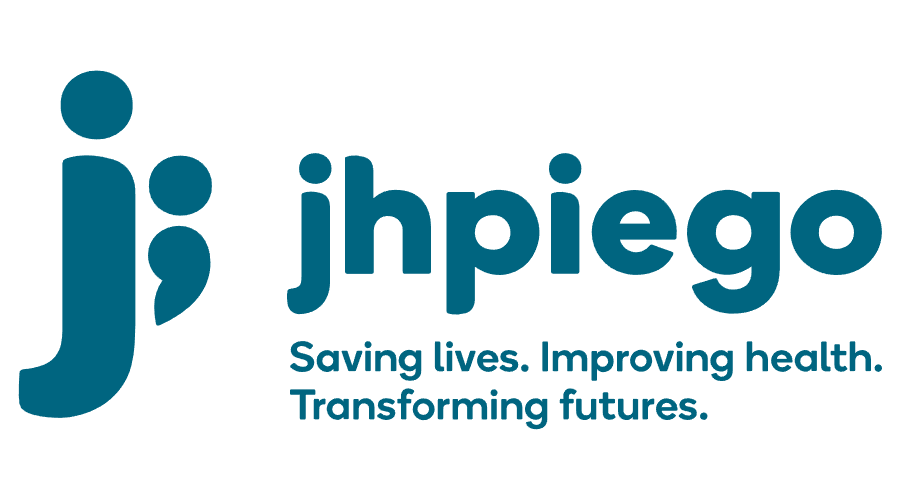 Jhpiego is an international, non-profit health organization affiliated with The Johns Hopkins University. For 40 years and in over 155 countries, Jhpiego has worked to prevent the needless deaths of women and their families.Jhpiego Corporation has been providing technical support to the Ministries of Health in partner countries across the globe for the past 40 years in a variety of technical areas including cervical cancer treatment and prevention, community health, HIV and AIDS, maternal and newborn health, health workforce capacity development (both pre-service and in-service), family planning, malaria, and IPC/WASH.The Global Reach II project is a five-year global HRSA-funded project, which started in October, 2021. It employs an iterative approach based on a country’s needs, informed by clients and beneficiaries, targeting high-priority populations and low-coverage and poor-performing areas to achieve HIV epidemic control. In Sierra Leone, Global Reach II works with government and builds local capacity to identify and implement proven solutions where they exist and develop innovative solutions to overcome persistent barriers that affect HIV services. Global Reach II will develop the capacity of the interdisciplinary health workforce to provide quality, client-centered care, ensuring that individuals will be informed and empowered to access services, receive high-quality care, adhere to treatment and remain in care, ultimately contributing to achievement of HIV epidemic control in Sierra Leone.The following vacant position is available for immediate filling:Driver Job Location: Freetown Reports directly to: Administrative Officer Job SummaryResponsible for providing administration support to the Administrative Officer in transporting Jhpiego staff, partners and materials to project sites, including loading and unloading of vehicles. He/she ensures that all vehicles are well-maintained and are driven in a safe manner, in accordance with the local laws and policies, strictly following traffic rules and regulations.Duties and Responsibilities:DrivingEnsures the safety and comfort of all passengers at all timesTreats all passengers aboard Jhpiego vehicles courteously and respectfully, regardless of gender, age, religion or nationalityUses vehicle for official use only Undertakes delivery of materials and documents with instructions from supervisorAssists passengers with schedule and information and direction on routes Repair and maintenanceKeeps vehicles clean at all timesRefuels vehicles when required Carries out necessary inspectionsCompletes daily safety and maintenance checks of vehicle.Performs minor maintenance and repairs on vehicles; (e.g. replace bulbs, refill radiator water, change tires).Ensures timely engine oil change and other lubricants i.e. brake fluid, engine oil, when requiredEnsures that vehicle maintenance for all vehicles is planned for and done on time.Ensures license is renewed on expiryDocumentationMaintains accurate records including vehicle logs, fuel, oil change, maintenance record and others as requiredFollows Jhpiego safety and security guidelinesNotifies supervisor of any safety or maintenance concernsSafety & SecurityEnsures sure seat belts are properly worn by all passengers at all timesDoes not permit unauthorized adults or children to travel in Jhpiego vehiclesComplies with all applicable safety requirements, laws and regulationsConducts regular safety checks on ALL vehicles, documents findings and follows up on action points.Participates in the Safety and Security committee of the officeAdministration• Supports the maintenance of safety and security in the office buildingConduct periodic safety checks; document and follow up with action pointsMaintain fire extinguishers and safety certificationParticipate in safety and security committeeSupervise security guards including review visitor's log and entry of visitors to the office• Supports the office manager to undertake the following administrative tasks:Payment of utility bills and other administrative assignments to be designatedBanking including deposit and cashing of checksMaking purchases and collecting purchases from vendors• Supports the management of the office premises as follows:Supervise the maintenance of the gardenSupervise the maintenance of the generator and refuel the generator as neededSupervise the maintenance of the air conditionersRequired Qualification, Knowledge, Skills and Abilities: Minimum of Senior High School CertificateValid driver's license with accident free recordDefensive driving certificate is advantageous5-years' experience, international organization or corporation experience is advantageousAbility to conduct routine vehicle maintenancePast experience with administrative tasksComputer literacy and use of MS Office, email and internetGood knowledge of the basic operations and maintenance requirements of vehiclesNote: All staff members of Jhpiego, regardless of the level of their responsibilities are expected to:Model the mission and values stated aboveContribute to the knowledge sharing and transfer processMake responsible decisions that result in time and cost containment and clear accountabilityParticipate in multiple teams, adopt team spirit, take responsibility for action items assigned and provide feedback as neededMultitask, be able to manage competing priorities and be able to prioritize in order to meet program and/or organizational objectives.Qualified persons are required to send their Curriculum Vitae (CV) and application letter to:  GH-Recruitments@jhpiego.orgDeadline for the submission of applications: November 12, 2021. Please note that given the likely high volume of applications, only shortlisted candidates will be contacted.